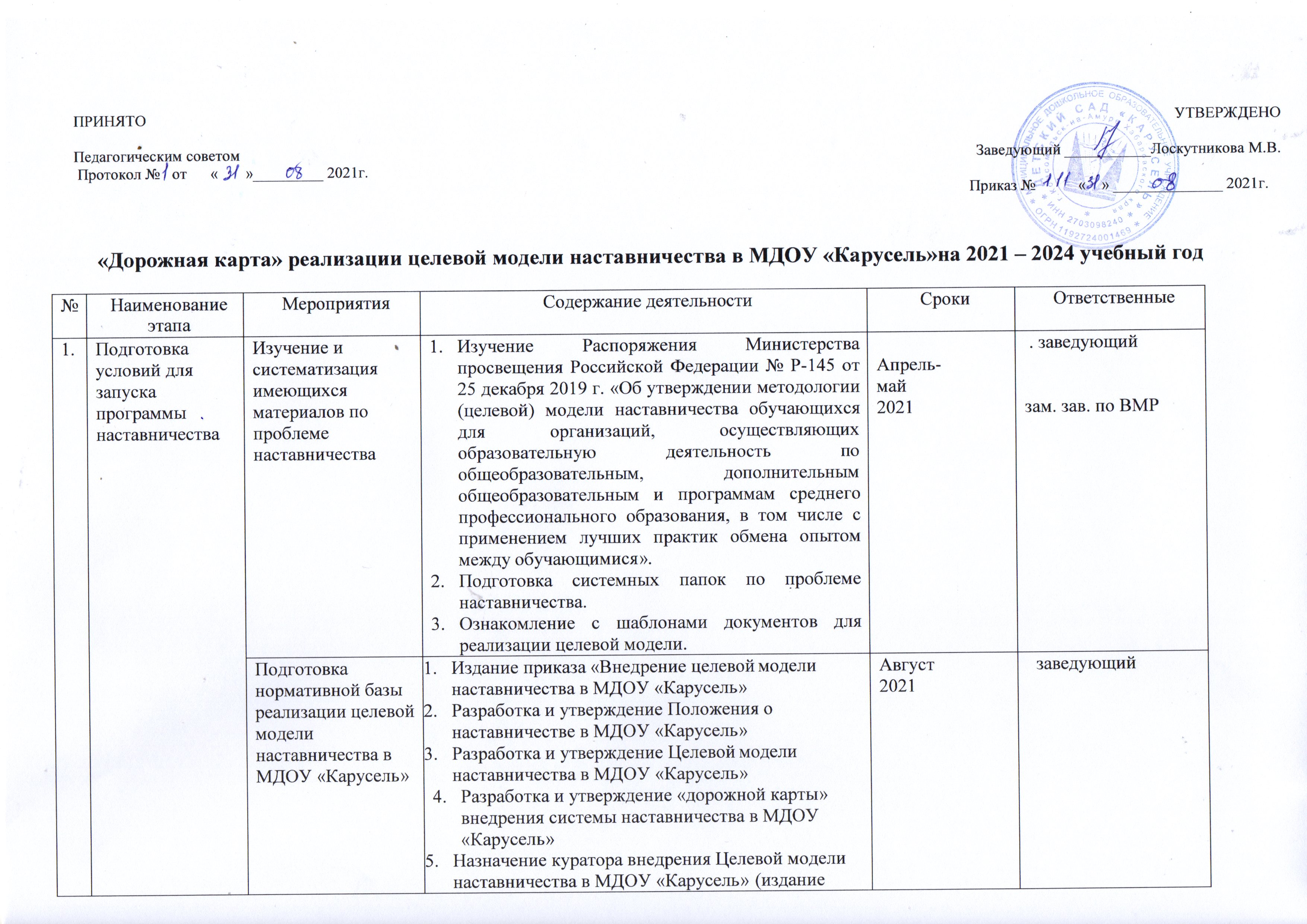 приказа).Выбор форм и программ наставничества исходя из потребностей ДОУ1. Проведение мониторинга по выявлению предварительных запросов от потенциальных наставляемых и о заинтересованных в наставничестве аудитории внутри ДОУ.Апрель-май  2021зам. зав. по ВМРВыбор форм и программ наставничества исходя из потребностей ДОУ2. Проведение административного совещания по вопросам реализации целевой модели наставничества. Выбор форм и программнаставничества.Май 2021  заведующийВыбор форм и программ наставничества исходя из потребностей ДОУСформировать банк программ по форме наставничества «Педагог – педагог»Май 2021зам. зав. по ВМРИнформирование педагогов  о возможностях и целях целевой модели наставничестваПроведение педагогического совета.Информирование на сайте МДОУИнформирование внешней среды.Июнь-август 2021  заведующийзам. зав. по ВМР2.Формирование базы наставляемыхСбор данных о наставляемыхПроведение	анкетирования	среди педагогов желающих принять участие в программе наставничества.Сбор согласий на обработку персональных данных. Июнь-август 2021зам. зав. по ВМРСбор дополнительной информации о запросах наставляемых педагогов из личных дел, анализа методической работы, рекомендаций аттестаций, анализа анкет профстандарта.Проведение мероприятия по выявлению желающих быть в роли наставляемых. Формированиебазы наставляемыхФормирование базы данных наставляемых из числа педагогов.Июнь-августзам. зав. по ВМР3.Формирование базы наставниковСбор данных о наставникахПроведение анкетирования среди потенциальных наставников, желающих принять участие в программе наставничества.Сбор согласий на сбор и обработку персональных данных.Июнь-августзам. зав. по ВМР3.Формирование базы наставниковСбор данных о наставниках3. Проведение мероприятия (круглый стол) для информирования и вовлечения потенциальныхнаставников.Июль 2021  заведующий3.Формирование базы наставниковФормированиебазы наставниковФормирование базы данных наставников из числа педагогов.Июнь-август 2021зам. зав. по ВМР4.Отбор и обучение наставниковВыявление наставников, входящих	в	базу потенциальныхнаставников1. Провести анализ базы наставников и выбрать подходящих для конкретной формы. Август 2021зам. зав. по ВМР4.Отбор и обучение наставниковОбучение наставников	для работы		снаставляемымиПодготовить методические материалы для сопровождения наставнической деятельностиПровести обучение наставников в форме консультаций и практикумовАвгуст 2021зам. зав. по ВМР5.Формирование наставнических пар / группОтбор наставников и наставляемыхАнализ заполненных анкет потенциальных наставников и сопоставление данных с анкетами наставляемых.Организация групповой встречи наставников и наставляемых.Проведение анкетирования на предмет предпочитаемого	наставника/наставляемого после завершения групповой встречи.Анализ анкет групповой встречи и соединение наставников и наставляемых в пары/ группы.Август 2021зам. зав. по ВМР5.Формирование наставнических пар / группЗакрепление наставнических пар /групп1.  Издание	приказа	«Об	утверждениинаставнических пар/групп».Август 2021заведующий5.Формирование наставнических пар / группЗакрепление наставнических пар /групп2. Составление планов индивидуального развитиянаставляемых,	индивидуальные	траектории обучения.Сентябрь 2021Наставники6.Организация и осуществление работы наставнических пар /группОрганизация комплексапоследовательных встреч наставников и наставляемыхПроведение первой, организационной, встречи наставника и наставляемого.Проведение второй, пробной рабочей, встречи наставника и наставляемого.Проведение встречи-планирования рабочего процесса в рамках программы наставничества с наставником и наставляемым.Регулярные встречи наставника и наставляемого.Проведение заключительной встречи наставника и наставляемого.2021-2022 у.г.2022-2023 у.г.2023-2024 у.г.Наставники6.Организация и осуществление работы наставнических пар /группОрганизацияАнкетирование. Форматы анкет обратной связи для2 раза в год (сентябрь, май)зам. зав. по ВМРтекущего контроля достижения планируемых результатовнаставникамипромежуточной оценки2021-2022 у.г.2022-2023 у.г.2023-2024 у.г.7.Завершение наставничестваОтчеты по итогам наставнической программыПроведение	мониторинга	личной удовлетворенности участием в программе наставничества.Проведение мониторинга качества реализации программы наставничества.Мониторинг и оценка влияния программ на всех участников.Май 2024 г.зам. зав. по ВМР7.Завершение наставничестваМотивация и поощрения наставниковПриказ о поощрении участников наставнической деятельности.Издание	приказа		«О	проведении	итогового мероприятия	в	рамках		реализации		целевоймодели наставничества»Публикация	результатов		программы наставничества,		лучших	наставников, информации на сайте ДОУМай 2024  заведующийзам. зав. по ВМР